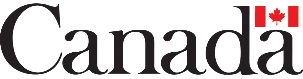 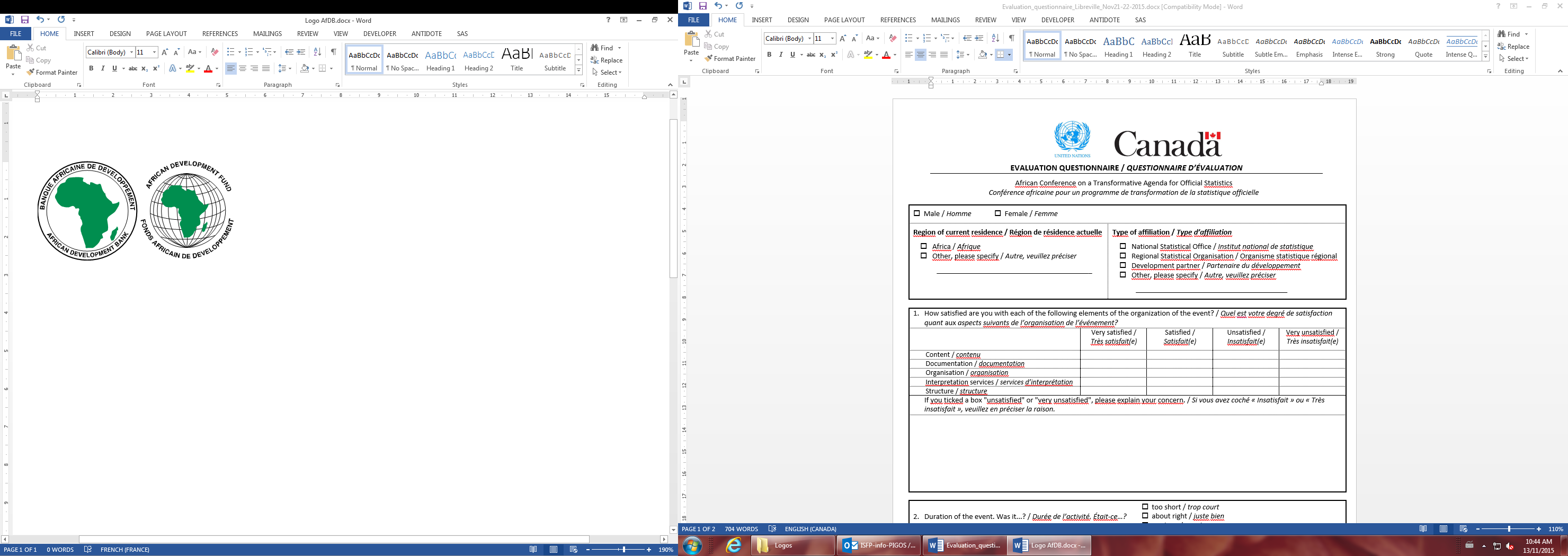 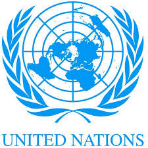 EVALUATION QUESTIONNAIRE / QUESTIONNAIRE D’ÉVALUATIONAfrican Conference on a Transformative Agenda for Official StatisticsConférence africaine pour un programme de transformation de la statistique officiellePlease go to the next page / Veuillez tourner la pageThank you for completing this questionnaire / Merci d’avoir rempli ce questionnaire  Male / Homme               Female / Femme  Male / Homme               Female / FemmeRegion of current residence / Région de résidence actuelle   Africa / Afrique   Other, please specify / Autre, veuillez préciser________________________________________Type of affiliation / Type d’affiliation   National Statistical Office / Institut national de statistique   Regional Statistical Organisation / Organisme statistique régional   Development partner / Partenaire du développement   Other, please specify / Autre, veuillez préciser_______________________________________How satisfied are you with each of the following elements of the organization of the event? / Quel est votre degré de satisfaction quant aux aspects suivants de l’organisation de l’événement?How satisfied are you with each of the following elements of the organization of the event? / Quel est votre degré de satisfaction quant aux aspects suivants de l’organisation de l’événement?How satisfied are you with each of the following elements of the organization of the event? / Quel est votre degré de satisfaction quant aux aspects suivants de l’organisation de l’événement?How satisfied are you with each of the following elements of the organization of the event? / Quel est votre degré de satisfaction quant aux aspects suivants de l’organisation de l’événement?How satisfied are you with each of the following elements of the organization of the event? / Quel est votre degré de satisfaction quant aux aspects suivants de l’organisation de l’événement?Very satisfied /Très satisfait(e)Satisfied /Satisfait(e)Unsatisfied /Insatisfait(e)Very unsatisfied /Très insatisfait(e)Content / contenuDocumentation / documentationOrganisation / organisationInterpretation services / services d’interprétationStructure / structureIf you ticked a box "unsatisfied" or "very unsatisfied", please explain your concern. / Si vous avez coché « Insatisfait » ou « Très insatisfait », veuillez en préciser la raison.If you ticked a box "unsatisfied" or "very unsatisfied", please explain your concern. / Si vous avez coché « Insatisfait » ou « Très insatisfait », veuillez en préciser la raison.If you ticked a box "unsatisfied" or "very unsatisfied", please explain your concern. / Si vous avez coché « Insatisfait » ou « Très insatisfait », veuillez en préciser la raison.If you ticked a box "unsatisfied" or "very unsatisfied", please explain your concern. / Si vous avez coché « Insatisfait » ou « Très insatisfait », veuillez en préciser la raison.If you ticked a box "unsatisfied" or "very unsatisfied", please explain your concern. / Si vous avez coché « Insatisfait » ou « Très insatisfait », veuillez en préciser la raison.Duration of the event. Was it...? / Durée de l’activité. Était-ce…?  too short / trop court   about right / juste bien  too long / trop longAllocation of time between presentations and discussions. / Répartition du temps entre les présentations et les discussions  More time needed for presentations / Plus de temps requis pour les présentations  More time needed for discussion / Plus de temps requis pour les discussions  The balance was good / L’équilibre était bonWere you able to actively participate to the discussion periods? / Avez-vous pu participer activement aux périodes de discussion? Were you able to actively participate to the discussion periods? / Avez-vous pu participer activement aux périodes de discussion?   yes / oui  no / non  yes / oui  no / nonIf not, what prevented you to do so? / Si non, qu’est-ce qui vous en a empêché?If not, what prevented you to do so? / Si non, qu’est-ce qui vous en a empêché?For each of the sessions, to what extent did the event contribute to increase your knowledge in the topic covered? / Dans quelle mesure chaque session vous a-t-elle permis d’approfondir vos connaissances sur le sujet?For each of the sessions, to what extent did the event contribute to increase your knowledge in the topic covered? / Dans quelle mesure chaque session vous a-t-elle permis d’approfondir vos connaissances sur le sujet?For each of the sessions, to what extent did the event contribute to increase your knowledge in the topic covered? / Dans quelle mesure chaque session vous a-t-elle permis d’approfondir vos connaissances sur le sujet?For each of the sessions, to what extent did the event contribute to increase your knowledge in the topic covered? / Dans quelle mesure chaque session vous a-t-elle permis d’approfondir vos connaissances sur le sujet?For each of the sessions, to what extent did the event contribute to increase your knowledge in the topic covered? / Dans quelle mesure chaque session vous a-t-elle permis d’approfondir vos connaissances sur le sujet?For each of the sessions, to what extent did the event contribute to increase your knowledge in the topic covered? / Dans quelle mesure chaque session vous a-t-elle permis d’approfondir vos connaissances sur le sujet?For each of the sessions, to what extent did the event contribute to increase your knowledge in the topic covered? / Dans quelle mesure chaque session vous a-t-elle permis d’approfondir vos connaissances sur le sujet?1 = not at all / pas du tout5 = to a great extent / dans une large mesure1 = not at all / pas du tout5 = to a great extent / dans une large mesure12345Session 1Coordination at and between the global, (sub-) regional and national statistical systems, communication, and advocacy / Coordination intra et inter systèmes statistiques au niveau global, infrarégional, regional et national, communication et plaidoyerSession 2Innovation and modernisation through standard-based statistical business architecture / Innovation et modernisation grâce à une architecture opérationnelle statistique normaliséeSession 3Securing foundation to modernization and integrated statistical systems / Assurer les fondements nécessaires à la modernisation et l’intégration des systèmes statistiquesSession 4Capacity building and training / Renforcement des capacités et formationFor each of the topics covered, do you consider it was useful for your work? / Pour chacune des sessions, croyez-vous que les sujets traités sont utiles pour votre travail?For each of the topics covered, do you consider it was useful for your work? / Pour chacune des sessions, croyez-vous que les sujets traités sont utiles pour votre travail?For each of the topics covered, do you consider it was useful for your work? / Pour chacune des sessions, croyez-vous que les sujets traités sont utiles pour votre travail?For each of the topics covered, do you consider it was useful for your work? / Pour chacune des sessions, croyez-vous que les sujets traités sont utiles pour votre travail?For each of the topics covered, do you consider it was useful for your work? / Pour chacune des sessions, croyez-vous que les sujets traités sont utiles pour votre travail?For each of the topics covered, do you consider it was useful for your work? / Pour chacune des sessions, croyez-vous que les sujets traités sont utiles pour votre travail?For each of the topics covered, do you consider it was useful for your work? / Pour chacune des sessions, croyez-vous que les sujets traités sont utiles pour votre travail?1 = not at all / pas du tout5 = to a great extent / dans une large mesure1 = not at all / pas du tout5 = to a great extent / dans une large mesure12345Session 1Coordination at and between the global, (sub-) regional and national statistical systems, communication, and advocacy / Coordination intra et inter systèmes statistiques au niveau global, infrarégional, regional et national, communication et plaidoyerSession 2Innovation and modernisation through standard-based statistical business architecture / Innovation et modernisation grâce à une architecture opérationnelle statistique normaliséeSession 3Securing foundation to modernization and integrated statistical systems / Assurer les fondements nécessaires à la modernisation et l’intégration des systèmes statistiquesSession 4Capacity building and training / Renforcement des capacités et formationIn the future, what would be the best way to support African National Statistical Systems in their process to modernization? What themes should be prioritized? / Dans le futur, quelle serait la meilleure façon d’appuyer les systèmes statistiques nationaux africains dans leur processus de modernisation? Quels thèmes devraient être privilégiés?Suggestions for improvement and other comments. / Suggestions d’amélioration et autres commentaires. 